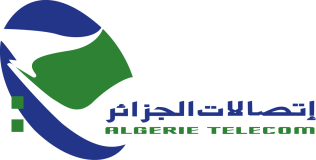 ALGERIE TELECOM SPA - EPESIEGE SOCIAL : Route Nationale N°05, cinq maisons, MOHAMMADIA, ALGERNIF : 000 216 001 808 337DIRECTION OPERATIONNELLE DE BOUIRAAVIS DE CONSULTATION NATIONALE N° 40 /2019-RELANCE La Direction Opérationnelle de Bouira  lance une consultation Nationale portant sur la O REALISATION DE PLATES FORMES POUR EQUIPEMENTS  4GLTE et MSANLes entreprises intéressées peuvent retirer le cahier des charges auprès du service des achats de la Direction Opérationnelle de Bouira, contre paiement de la somme de 1000.00 DA, auprès de l’agence BNA de Bouira, compte de dinars N° : 001004600300000173/02.Le dossier administratif, l'offre technique et l'offre financière sont insérés dans des enveloppes séparées et fermées, indiquant, sur chaque enveloppe, la dénomination du soumissionnaire, la référence et l'objet de la consultation  ainsi que, sur chaque pli correspondant la mention « dossier administratif», « offre technique » et « offre financière » respectivement. Ces trois enveloppes seront insérés dans une grande enveloppe qui doit être impérativement anonyme et portera la mention : Si l’enveloppe extérieure n’est pas marquée comme indiqué ci-dessus, le service contractant ne sera en aucun cas responsable si l’offre est égarée ou qu’elle soit ouverte prématurément     Les Soumissionnaires doivent présenter leurs offres comme suite :I-La Première Enveloppe : portant le numéro et l’objet de la consultation, la dénomination du soumissionnaire et  la mention «dossier administratif » ; doit contenir :La déclaration de probité renseignée, signée, datée et portant le cachet du soumissionnaire selon le modèle joint.Un certificat de qualification (01) et plus.Carte d’immatriculation fiscale NIFCopie Registre de commerceCasier judicaireExtrait de rôleLa deuxième enveloppe : portant le  numéro et l’objet de la consultation, la dénomination du soumissionnaire et  la mention «offre technique» ; doit contenir :Cahier des charges comportant les trois chapitres : CPS, CCAG, CPT dument rempli, signé et paraphé sur chaque page portant le cachet du soumissionnaire sur la dernière page et la mention « lu et accepté »La déclaration à souscrire renseignée, signée, datée et portant le cachet du soumissionnaire selon le modèle joint au cahier des charges Le planning des travauxIII-  La troisième enveloppe    portant le  numéro et l’objet de la consultation, la dénomination du soumissionnaire et  la mention «offre financière» ; dans laquelle le soumissionnaire doit insérer les lots pour lesquels il a soumissionnés- ; doit contenir :La lettre de soumission allotie renseignée, signée, datée et portant le cachet du soumissionnaire selon le modèle joint.Bordereau des prix unitaires servi en chiffres et en lettres ; à la machine, daté, signé et portant le cachet du soumissionnaire selon le modèle joint.Devis quantitatif et estimatif, rempli à la machine, daté, signé et portant le cachet du soumissionnaire selon le modèle joint.LES DOCUMENTS SUIVANTS : LETTRE de SOUMISSION –DECLARATION à SOUSCRIRE –DEVIS-BPU servi en chiffres et en lettres - DOIVENT ETRE REMPLIS, SIGNES ET PORTANT LE CACHET DU SOUMISSIONNAIRE, SOUS PEINE DE REJET-EligibilitéEst autorisé à soumissionner pour la réalisation des travaux objet du cahier des charges, tout entrepreneur de statut public ou privé résident sur le territoire Algérien disposant de :Un certificat de qualification et de classification professionnelle (01) et plus dans le domaine du bâtiment tous corps d’étatRegistre de commerce dans le domaine de réalisation des travaux de Bâtiment tous corps d’état. La date limite de dépôt des offres est de huit  jour  (08 Jours) à partir de la première date de parution du présent avis de consultation sur le site web ALGERIE TELECOM de 08h00 à 12h00L’ouverture des plis se fera le même jour que la date limite de dépôt des offres à 13h00 au niveau du siège de la direction opérationnelle.Si ce jour coïncide avec un jour férié ou un jour de repos légal, la durée de préparation des offres est prorogée jusqu’au jour ouvrable suivant. Les soumissionnaires resteront engagés par leurs offres pendant une durée de Cent  Vingt (120) jours à compter de la date limite de dépôt des offres. Cet avis est considéré comme invitation à toutes les entreprises soumissionnaires pour assister à l’ouverture publique des plis.LOT N°DESIGNATION014GLTEDIRAH –COMMUNE DE DIRAHAHNIF –COMMUNE D’AHNIFSOUR EL GHOZLANE  –COMMUNE DE SOUR EL GHOZLANEAGUILAL –ISLANE –COMMUNE DE SAHARIDJTALAMINE –COMMUNE D’AHL KSARIGHZER BOULGHOUM-COMMUNE D’AHL KSARKAF LAAMAMRA-COMMUNE DE BOUIRAOULED SAADI-COMMUNE D’EL HACHIMIAAIN BEIDA-COMMUNE DE GUERROUMATAGHZOUT-COMMUNE DE TAGHZOUTGUEMGOUMA-COMMUNE D’EL ASNAM